CURRICULAM VITAE 			OBJECTIVETo  work in a professional and challenging environment and to achieve the goals of the organization resulting in its growth.QUALIFICATIONDegree in commerce from kerala university 2004Diploma in commerce from board of higher secondary kerala 2000SSLC from board of public examination kerala 1998Computer ms officeWORK EXPERIENCE         BLUEMART SUPERMARKET LLC, DUBAI.        ACCOUNTANT (from june2014 – Till date)        GEOJIT BNP PARIBAS FSL, KERALA, INDIA        COMPUTER OPERATOR & JUNIOR ACCOUNTANT (from october2007-may2014             KEY SKILLSHandling all the clerical as well executive tasks of the companyPreparing day to day transactions, sales report, debit notesPrice setting for itemsCheque entryEmailing H.O about cash positionsSupervising staffs in case the managers are busyCAREER SNAPSHOTPositive attitudeWilling to learn new functions and responsibilitiesPeople management skillsKnowledge of computer operationSelf-motivated with the ability to coordinate daily office functionsMulti-tasking with good concentrationHighly developed interpersonal skillsPERSONAL DETAILAGE&DATE OF BIRTH 		:         34, 2-4-1983NATIONALITY 			:	INDIANSEX 					: 	MALE MARITAL STATUS 			: 	MARRIED LANGUAGES 				: 	ENGLISH, HINDI,MALAYALAM,TAMILRELIGION 				: 	CHRISTIANDECLARATIONI hereby declare that all the above given information’s are true and correct to the best of my knowledge and believe.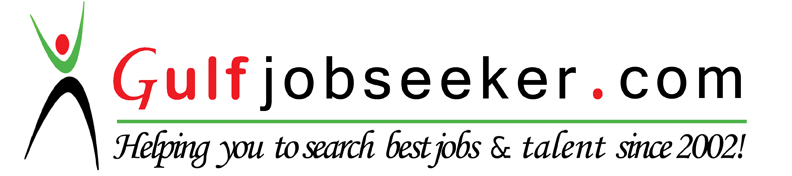 Contact HR Consultant for CV No: 340483E-mail: response@gulfjobseekers.comWebsite: http://www.gulfjobseeker.com/employer/cvdatabasepaid.php